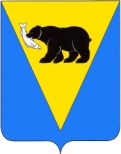 П О С Т А Н О В Л Е Н И ЕАДМИНИСТРАЦИИ УСТЬ-БОЛЬШЕРЕЦКОГО МУНИЦИПАЛЬНОГО РАЙОНАот ______________ № ____В соответствии с Федеральным законом от 30 марта 1999 года № 52-ФЗ «О санитарно-эпидемиологического благополучии населения», протоколом совещания у заместителя Председателя Правительства Камчатского края от 14.03.2017 года «О принятии дополнительных мер, направленных на обеспечение эпизоотического и эпидемиологического благополучия Камчатского края в соответствии с поручением заместителя Председателя Правительства РФ от 21.02.2017 АД-П11-1069», Администрация Усть-Большерецкого муниципального района ПОСТАНОВЛЯЕТ:1.	Создать Мобильный Отряд по локализации и ликвидации очага инфекции в Усть-Большерецком муниципальном районе.2.	Утвердить состав и основные виды работ Мобильного Отряда по локализации и ликвидации очага инфекции в Усть- Большерецком муниципальном районе согласно приложению № 1.3.	Утвердить «Порядок межведомственного взаимодействия при проведении на территории Усть- Большерецкого муниципального района  карантинных (ограничительных) мероприятий при возникновении эпизоотии», согласно приложению № 2.4.	Признать утратившим силу постановление Главы Усть- Большерецкого муниципального района от 11.11.2010 № 547 «Об утверждении Положения «О порядке межведомственного взаимодействия при проведении на территории Усть- Большерецкого муниципального района  карантинных (ограничительных) мероприятий при возникновении эпизоотии».5.	Управлению делами Администрации Усть-Большерецкого муниципального района обнародовать настоящее постановление и разместить на официальном сайте  Администрации Усть-Большерецкого муниципального района в информационно-телекоммуникационной сети «Интернет».6. 	Настоящее постановление вступает в силу после дня его официального обнародования.7.	Контроль исполнения настоящего постановления оставляю за собой.Глава Усть-Большерецкогомуниципального района    						 		К.Ю. Деникеев                                                                                       Подготовлено ОСПН Администрации Усть-Большерецкого муниципального районаСогласовано:И.О. Начальника ОСПН                                                                    О.П. ФилинаФинансовое управления				                           М.Н. СинатосУправления экономической политики				                           О.Н. ЖеребоваРуководитель управления делами                                                    Г.И. КисельниковПравовой отдел                                                                                   И.В. АринушкинОпубликовать: сайт, УдарникРазослать :ОСПНУправление экономикиФинансовое управление КГУ «Усть-Большерецкая районная станция по борьбе с болезнями животных»;Усть-Большерецкая МО МВД России – Белашовой И.А.КГКУ «ЦОД» по ГО ЧС и пожарной безопасности по Камчатскому краю ПЧ в Усть-Большерецком районе- Большакову О.Н.ГБУЗ КК «Усть- Большерецкая районная больница» - Меджидову А.М.Главам Администраций городских и сельских поселений Усть-Большерецкого МР Приложение № 1 к Постановлению Администрации Усть-Большерецкого муниципального районаот ______________№_______Состав и основные виды работМобильного Отряда по локализации и ликвидации очага инфекции в Усть-Большерецком муниципальном районеВ состав Мобильного Отряда входят:Группы Мобильного Отряда осуществляют следующие основные виды работ:Техническая группа – формируется из рабочих, специалистов, представителей руководства хозяйства, в котором установлен карантин, и представителей администрации Усть- Большерецкого муниципального района. Группа осуществляет техническое исполнение комплекса карантинных мероприятий, запланированных на территории Усть- Большерецкого муниципального района:- надежное ограждение и изоляцию очага инфекции;- механическую очистку территории (предприятия, фермы, дворов);- обеспечение комплекса инженерных и строительных работ в очаге (демонтаж зданий и сооружений, строительство пропускных пунктов, дезбарьеров, скотомогильников и пр.);- погрузку, транспортировку вынужденно убитых и павших животных;- подготовку места сжигания павших и убитых животных (рытьё земляной траншеи, закрытие земляной траншеи, огораживание);- доставку (транспортировку) животных на место захоронения (сжигание), доставку горючих материалов, раскладку трупов животных, учёт уничтоженных, захороненных животных;- ликвидацию ветхих построек и ограждений, кустарника и деревьев на территории неблагополучного хозяйства (двора);- техническую помощь Ветеринарной группе в организации и контроле убоя животных бескровным методом.Ветеринарная группа осуществляет:- контроль за выполнением ветеринарно-санитарного режима в очаге инфекции, неблагополучном населенном пункте и угрожаемых зонах;- проведение работ по бескровному убою;- выполнение комплекса мер по уничтожению и захоронению убитых животных;- проведение дезинфекционных работ;- контроль (определение) качества дезинфекции.Ветеринарно-санитарная группа осуществляет:- проведение санитарных мероприятий по дезинфекционной обработке транспорта и людей на контрольно-пропускных пунктах.Группа представителей органов внутренних дел осуществляет:- досмотр на охранно-карантинных постах;- контроль за выполнением пропускного режима;- недопущение проникновения посторонних лиц в неблагоприятный пункт и очаг инфекции;- сопровождение транспортных средств при доставке животных на убой и на предприятие для переработки;- обеспечение правопорядка при проведении специальных работ по ликвидации заболевания.Противопожарная группа формируется из представителей подразделений пожарной охраны Главного Управления МЧС России по Камчатскому краю и КГКУ «ЦОД»Группа осуществляет:- обеспечение выполнения правил противопожарной безопасности при сжигании зараженных материалов и объектов;- контроль за процессом сжигания ветхих зданий и сооружений, подлежащих уничтожению;- уничтожение на месте малоценного оборудования, инвентаря, половых настилов и других горючих конструкций и материалов;- контроль за качеством и противопожарной безопасностью производимых работ.Медицинская группа:- организует и осуществляет ежедневный медицинский контроль за состоянием личного состава отряда;- оказывает в случае необходимости первую медицинскую помощь ( в том числе психологическую)населению, понесшему материальный и моральный ущерб в результате проводимых мероприятий по отчуждению животных, демонтажу и уничтожению ветхих помещений для их содержания, а так же членам Мобильного Отряда;- проведение санитарной обработки спецодежды и персонала, участвовавшего в ликвидации животных в очаге инфекции, неблагополучном пункте.Группа «Администрация района»- осуществляет финансирование работ;- выделяет участки земли для организации уничтожения и захоронений убитых и павших животных;- организует охранно-карантинные посты;- выделяет транспорт;- обеспечивает необходимыми материалам, включая ГСМ.Группа «Администрация населенного пункта»- производит учет животных у населения;- производит мероприятия по отчуждению животных;- размещает командированных специалистов в населенном пункте;- организует питание персонала;- обеспечивает транспортом и ГСМ.Приложение № 2  к Постановлению ГлавыУсть-Большерецкого муниципального района «______» _______________2017  № _____СОГЛАСОВАНО:															УТВЕРЖДАЮ:														Руководитель Агентства по ветеринарии										Глава Усть-БольшерецкогоКамчатского края														муниципального района______________________М.А. Ништа										  _________________К.Ю. Деникеев«______»__________________2017 										 «_______»_________________2017ПОРЯДОКМежведомственного взаимодействия при проведении на территории Усть-Большерецкого муниципального района карантинных (ограничительных) мероприятий при возникновении эпизоотииО создании Мобильного Отряда по локализации и ликвидации очага инфекции в Усть-Большерецком муниципальном районе и утверждение «Порядка межведомственного взаимодействия при проведении на территории Усть- Большерецкого муниципального района  карантинных (ограничительных) мероприятий при возникновении эпизоотии»Ветеринарная группаКГУ «Усть-Большерецкая районная станция по борьбе с болезнями животных»;владельцы личного подсобного хозяйства;Администрация Усть-Большерецкого муниципального района (по согласованию)Ветеринарно-санитарная группаКГБУ «Усть- Большерецкая районная станция по борьбе с болезнями животных»; ФБУЗ «Центр гигиены и эпидемиологии в Камчатском крае в Усть-Большерецком  районе (по согласованию)Группа представителей органов внутренних делУсть-Большерецкая МО МВД России (по согласованию)Противопожарная группаКГКУ «ЦОД» по ГО ЧС и пожарной безопасности по Камчатскому краю ПЧ в Усть-Большерецком районе (по согласованию)Техническая группаАдминистрация Усть- Большерецкого муниципального района (по согласованию)Медицинская группаГБУЗ КК «Усть- Большерецкая районная больница» (по согласованию)Группа «Администрация района»Администрация Усть- Большерецкого муниципального района (по согласованию)Группа «Администрация населенного пункта»Администрации городских и сельских поселений Усть-Большерецкого МР№п/пНаименование мероприятийСрок исполненияИсполнители12341.Организационно-хозяйственные мероприятияОрганизационно-хозяйственные мероприятияОрганизационно-хозяйственные мероприятия1.1.Проведение заседания комиссии по чрезвычайным ситуациям в Усть-Большерецком районе по утверждению и введению в действие плана оперативных мероприятий по локализации и ликвидации противоэпизоотического очага«Ч» + 1 час(«Ч» время поступления информации о возникновении очага)Председатель районной СПЭК Деникеев К.Ю.Комиссия по ЧС в Усть-Большерецком районе1.2.Задействование мобильного противоэпизоотического отряда с необходимым оснащением и средствами индивидуальной защиты для локализации и ликвидации очага«Ч» + 2 часПредседатель районной СПЭК Деникеев К.Ю.Главный ветеринарный врач КГУ «Усть-Большерецкая райСББЖ» Белашова И.А.1.3.Определение границ эпизоотического очага, угрожаемой зоны, их маркировка«Ч» + 3 часГлавный ветеринарный врач КГУ «Усть-Большерецкая райСББЖ» Белашова И.А.Начальник Усть-Большерецкого МО ОВД, Богатырев М.В.1.4.Оповещение соседних населенных пунктов и районов о возникновении эпизоотического очага«Ч» + 2 часОтдел социальной поддержки населенияГлавный ветеринарный врач КГУ «Усть-Большерецкая райСББЖ» Белашова И.А.1.5.Обеспечение в очаге оцепления, охраны общественного порядка и перекрытия дорог, пешеходных троп. Организация требуемого количества постов и маршрутов с круглосуточным несением службы«Ч» + 4 часа в дневное время, «Ч» +6 часов в ночное времяНачальник Усть-Большерецкого МО ОВД, Богатырев М.В.1.6.Выделение необходимой техники и водительского состава для организации постов, передвижения членов мобильного противоэпизоотического отряда, вывоза трупов животных, проведения дезинфекции и др.«Ч» + 4 часаКомиссия по ЧС в Усть-Большерецком районе1.7.Проведение схода жителей населенного пункта для разъяснения необходимости проводимых мероприятий по локализации и ликвидации инфекционного заболевания в личных подсобных хозяйствах«Ч» + 24 часаАдминистрации соответствующих городских и сельских поселений Усть-Большерецкого МРГлавный ветеринарный врач КГУ «Усть-Большерецкая райСББЖ» Белашова И.А.1.8.Уточнение сведений о численности проживающего населения и количества сельскохозяйственных животных и (или) домашней птицы в неблагополучном населенном пункте«Ч» + 12 часАдминистрации соответствующих городских и сельских поселений Усть-Большерецкого МР1.9.Проведение расчета материально-технического и финансового обеспечение комплекса мероприятий по локализации и ликвидации эпизоотического очага в населенном пункте. Подача заявки о выделении финансовых средств из районного и краевого бюджетов«Ч» + 5 часАдминистрации соответствующих городских и сельских поселений Усть-Большерецкого МР1.10.Введение карантинных (ограничительных) мероприятий на территории населенного пункта Постановлением Главы Усть-Большерецкого муниципального района по представлению главного ветеринарного врача Усть-Большерецкого района«Ч» + 5 часГлавы соответствующих городских и сельских поселений Усть-Большерецкого МР1.11.Размещение в неблагополучном пункте личного состава мобильного противоэпизоотического отряда и оперативный группы до полной ликвидации очагапо прибытии оперативной группыАдминистрации соответствующих городских и сельских поселений Усть-Большерецкого МР1.12.Проведение инструктажа членов мобильного противоэпизоотического отряда по технике безопасности при ликвидации очагаперед каждым выездомАдминистрации соответствующих городских и сельских поселений Усть-Большерецкого МРГлавный ветеринарный врач КГУ «Усть-Большерецкая райСББЖ» Белашова И.А.1.13.Организация охранно-карантинных мероприятий, в том числе:1)организация санитарно-пропускных пунктов и пунктов дезинфекции транспортных средств на выездах из неблагополучной и угрожаемой зон;2)обеспечение запрета на ввоз и вывоз живых с/животных и (или) птицы, продуктов убоя и других продуктов животноводства, кормов для с/х животных, выезд автотранспорта без дезинфекционной обработки;3)оборудование постов дезбарьерами и шлагбаумами;4)организация работы мобильных полицейских групп«Ч» + 24 часаАдминистрации соответствующих городских и сельских поселений Усть-Большерецкого МРГлавный ветеринарный врач КГУ «Усть-Большерецкая райСББЖ» Белашова И.А.Начальник Усть-Большерецкого МО ОВД, Богатырев М.В.1.14.Создание специальной комиссии по проведению отчуждения животных и изъятию продуктов животноводства.«Ч» + 48 часаАдминистрации соответствующих городских и сельских поселений Усть-Большерецкого МР1.15.Провести выбор и согласовать с органами ветеринарного и санитарно-эпидемиологического надзора отвод участка для уничтожения погибших и убитых сельскохозяйственных животных и птицы«Ч» + 48 часаАдминистрации соответствующих городских и сельских поселений Усть-Большерецкого МР1.16.Снятие карантинных (ограничительных) мероприятий на территории населенного пункта Постановлением Главы Усть-Большерецкого муниципального образования по представлению главного ветеринарного врача Усть-Большерецкого районапосле проведения обязательных мероприятий, установленных инструкциями и получения отрицательных результатов контрольных лабораторных исследованийГлавы соответствующих городских и сельских поселений Усть-Большерецкого МР1.17.Информирование населения об эпидемиологической и эпизоотологической ситуации по антропозоонозу«Ч» + 4 часаГлавный ветеринарный врач КГУ «Усть-Большерецкая райСББЖ» Белашова И.А.Главный врач ФБУЗ «Центр гигиены и эпидемиологии в Камчатском крае в Усть-Большерецком районе»2Противоэпизоотические и санитарно-противоэпидемиологические мероприятияПротивоэпизоотические и санитарно-противоэпидемиологические мероприятияПротивоэпизоотические и санитарно-противоэпидемиологические мероприятия2.1.Обследование состояния животных, отбор проб биоматериалов, проведение диагностических исследований, включая лабораторные«Ч» + 4 часаГлавный ветеринарный врач КГУ «Усть-Большерецкая райСББЖ» Белашова И.А.ФГБУ «Камчатская межобластная ветеринарная лаборатория»2.2.Организация бескровного убоя клинически больных, подозрительных по заболеванию и подозреваемых в заражении животных«Ч» + 48 часаАдминистрации соответствующих городских и сельских поселений Усть-Большерецкого МРГлавный ветеринарный врач КГУ «Усть-Большерецкая райСББЖ» Белашова И.А.2.3.Организация и проведение санитарной обработки работников мобильных отрядов, участвующих в сборе трупов, убое животных и птицы, дезинфекцию, камерную обработку и утилизацию спецодежды, дезинфекцию транспортных средствПосле каждой сменыАдминистрации соответствующих городских и сельских поселений Усть-Большерецкого МРГлавный ветеринарный врач КГУ «Усть-Большерецкая райСББЖ» Белашова И.А.2.4.Оборудование площадок для уничтожения трупов павших и убитых животных«Ч» + 48 часаАдминистрации соответствующих городских и сельских поселений Усть-Большерецкого МР2.5.Организация вывоза и уничтожения трупов павших и убитых животных, изъятой животноводческой продукции, навоза, малоценного инвентаря«Ч» + 48 часаАдминистрации соответствующих городских и сельских поселений Усть-Большерецкого МРГлавный ветеринарный врач КГУ «Усть-Большерецкая райСББЖ» Белашова И.А.2.6.Организация убоя клинически здоровых животных в угрожаемой зоне и переработки продуктов убоя«Ч» + 72 часаГлавный ветеринарный врач КГУ «Усть-Большерецкая райСББЖ» Белашова И.А.